Unge funksjonshemmedeMaribosgate 130183 OsloKulturdepartementetGrubbegata 1, Oslo 0179 Oslo											09.03.18Høring om endringer i regelverk om merverdiavgiftskompensasjon til frivillige organisasjonerVi viser til høringsbrev og høringsnotat datert 11. desember 2017 og takker for muligheten til å komme med våre synspunkter. Først og fremst ønsker vi å rose Kulturdepartementets mål om å gjøre ordningen enklere og mer treffsikker. Merverdiavgiftskompensasjonen er en svært viktig ordning for våre 35 medlemsorganisasjoner og flere av dem leverer egne høringssvar. I vårt svar vil vi trekke frem det som er spesielt viktig for Unge funksjonshemmede og våre medlemsorganisasjoner. Unge funksjonshemmede støtter ellers fullt ut høringssvaret sendt fra FFO og Frivillighet Norge.Minstegrenser Vi ser det som svært positivt at Kulturdepartementet ønsker å redusere minstegrensen for deltakelse både for forenklet og dokumentert modell. Som paraplyorganisasjon representerer vi mange små organisasjoner, hvorpå noen også er organisasjoner for personer med sjeldne diagnoser. Unge funksjonshemmedes innstilling er at spillereglene bør være like for alle søkeberettigede frivillig organisasjoner uavhengig av organisasjonens størrelse og kostnadsnivå. Frivillig aktivitet i liten skala er fullt ut like frivillig som tilsvarende aktivitet i større skala. Slik aktivitet bør ikke ekskluderes fra ordningen grunnet i dens størrelse.Forenkling av regelverket Videre finner vi det gledelig at Kulturdepartementet foreslår å forenkle regelverket ved at det settes en felles grense på 5 mill. kroner for når søker, underledd og aksjeselskap må få utarbeidet revisorrapport, benytte registrert eller statsautorisert revisor til revisjon av regnskap og gjøre fradrag etter dagens § 11. Unge funksjonshemmede er enig med departementet om at en slik økning av grensen ikke vil utgjøre stor risiko sett i sammenheng med ordningens totale størrelse og at denne endringen vil frigjøre både økonomiske og menneskelige ressurser for de minste organisasjonene. Disse ressursene kan igjen brukes til ytterligere frivillig aktivitet som vil være i tråd med ordningens formål. Endringer i beregningsgrunnlaget i forenklet modellUnge funksjonshemmede finner kartleggingen utført av Deloitte i 2012 interessant og mener det både er riktig og rettferdig å se på tiltak som kan gjøre beregningsgrunnlaget mer treffsikkert og sammenfallende med faktiske merverdiavgiftskostnader. Det faktum at de minste organisasjonene har høyere merverdiavgiftspliktige kostnader bør kompenseres, og en økning fra 7 til 8 prosent av søknadsgrunnlaget for disse organisasjonene mener vi er et godt tiltak. Vi ber imidlertid departementet revurdere muligheten for en modell som også tar hensyn til variasjonene mellom organisasjonene i de ulike segmentene, ettersom disse variasjonene er funnet å være betydelige. Dette vil gjøre ordningen enda mer rettferdig for både store og små organisasjoner. I denne sammenheng støtter vi Frivillighet Norges forslag om å fjerne kravet om at alle organisasjonsledd i samme organisasjon må søke etter samme modell og at det åpnes for at organisasjonsledd kan velge å få refundert all momsen sin gjennom det ordinære momssystemet med nullsats på utgående moms. Lukket kretsUnge funksjonshemmede er sterkt uenige i departementets forslag om å innføre regler som utelukker frivillige organisasjoner som «kommer en for snever gruppe av personer til gode». Unge funksjonshemmede mener det må skilles mellom å være en frivillig, ideell og ikke-økonomisk organisasjon som på grunn av begrenset rekrutteringsgrunnlag har få medlemmer og en frivillig organisasjon med få medlemmer som arbeider for å sikre egen økonomisk gevinst eller på annen måte arbeider for å dra personlige fordeler på vegne av sine medlemmer. Dette er to vidt forskjellige type organisasjoner som departementet nå foreslår å benytte samme regelverk for. Dette anser vi som et forslag som er i strid med formålet til ordningen om å fremme frivillig aktivitet og som er med på å øke forskjellen i forutsetningene for å drive en liten og stor organisasjon som har samme type formål. Vil for eksempel ikke en frivillig og ideell organisasjon som arrangerer likepersonskurs for personer med en sjelden diagnose fremme frivillighet og være allmennyttig på lik linje som en frivillig og ideell organisasjon som arrangere likepersonskurs for personer med en mer utbredt diagnose (f.eks. diabetes, kreft, hjertefeil eller psykiske vansker)? Dersom departementet mener svaret er nei, finner vi det svært urettferdig. I vår del av frivilligheten vil dette bidra til å sette diagnoser opp mot hverandre noe som er meget uheldig. Unge funksjonshemmede kan forstå departementets bekymring for at ordningen i for stor grad skal komme et fåtall personer til gode, men mener det må gjøres unntak når organisasjonene er en ikke-økonomisk organisasjon med et ideelt formål. I andre ordninger er det for eksempel ikke uvanlig med unntaksregler for organisasjoner med begrenset rekrutteringsgrunnlag, se eksempelvis Fordelingsutvalgets forskrift § 14 og LNUs Frifond organisasjon. Dette kan være en løsning. Unge funksjonshemmede setter imidlertid generelt spørsmålstegn ved at antall medlemmer og hvorvidt organisasjonen er åpen eller lukket i det hele tatt skal brukes som kriterier for å falle inn eller ut av ordningen. Kriteriene bør i stedet dreie seg om formålet og aktiviteten til organisasjonen (f.eks. privatøkonomiske interesser kontra ideelle interesser). Videre reagerer Unge funksjonshemmede på at departementet mener virksomhet som ivaretar interessene til en lukket krets ikke fremmer frivillig aktivitet. Det er ingen motsetning mellom å ivareta interessene til en snever gruppe og å være en frivillig organisasjon. En frivillig organisasjon som for eksempel arbeider for et fåtall personer med en sjelden diagnose vil selvsagt fortsatt fremme frivillig aktivitet. På bakgrunn av dette er en omdefinering av begrepet «lukket krets» svært tiltrengt.Paraplyorganisasjoner og krav om frivillig innsatsUnge funksjonshemmede finner det gledelig at departementet legger opp til at dagens praksis i hovedsak videreføres for paraplyorganisasjonene. Vi ønsker likevel å poengtere en feil i deres høringsnotat, hvor det påstås at paraplyorganisasjoner ikke har underledd. Dette er ikke alltid tilfelle. Det er også viktig for oss å få frem at det er mange former for frivillighet også i paraplyorganisasjoner. Paraplyorganisasjoner kan ha frivillige og tillitsvalgte i ulike styrer, utvalg og referansegrupper og mange frivillige deltar i brukermedvirkning, debatter, konferanser eller som representanter i kartleggingsprosjekter, forskningsprosjekter, filmer, podcaster eller lignende. De kan også holde kurs, skrive kronikker, delta i høringer og utføre kampanjearbeid—alt på frivillig basis. Det er derfor vanskelig for oss å forstå departementets påstand om at paraplyorganisasjoner isolert sett ikke oppfyller kravet til frivillig innsats.Studieforbund Unge funksjonshemmede benytter anledningen til å ytre sin undring og bekymring over at studieforbund holdes utenfor ordningen. Unge funksjonshemmede og mange av våre medlemsorganisasjoner er medlem av Studieforbundet Funkis som oppfyller alle formelle krav og har en betydelig frivillig aktivitet både nasjonalt og lokalt. Grunnlaget for at de holdes utenfor er derfor ikke til stede, og Unge funksjonshemmede kan ikke se å ha mottatt tilfredsstillende argumentasjon på dette feltet fra Kulturdepartementet. Vi ønsker gjerne en tilbakemelding på dette. IkraftsettelseUnge funksjonshemmede mener de fleste av endringsforslagene til Kulturdepartementet øker grad av rettferdighet og treffsikkerhet i ordningen, og at det derfor er ønskelig med ikraftsettelse allerede i 2018. Vi vil likevel anbefale Kulturdepartementet å innføre overgangsregler og tydelig varsling når det gjelder kravet til registrering i frivillighetsregisteret da mange organisasjoner har underledd og begrensede ressurser til å iverksette dette raskt. Med vennlig hilsen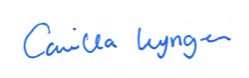 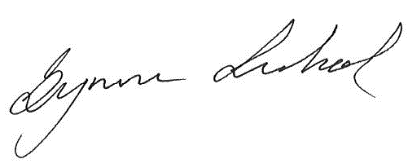 Camilla Lyngen	 				Synne Lerhol 
styreleder 						generalsekretær 